二、食品添加剂的通用名称、功能分类、用量和使用范围食品添加剂的通用名称、功能分类、用量和使用范围2.1 通用名称2.2 功能分类着色剂	2.3 拟申报使用范围和用量2.4 现批准使用范围和用量焦糖色（亚硫酸铵法）为GB 2760-2014《食品安全国家标准 食品添加剂使用标准》（以下简称GB 2760）中批准使用的食品添加剂，功能为着色剂。根据GB 2760的相关规定，焦糖色（亚硫酸铵法）允许在可可制品、酱油、碳酸饮料、风味饮料、固体饮料等食品饮料中可按生产需要适量使用；在配制酒、白兰地、调香葡萄酒、啤酒和麦芽饮料中最大使用量为50.0 g/ kg（或L），在威士忌、朗姆酒中最大使用量6.0g/ kg（或L）。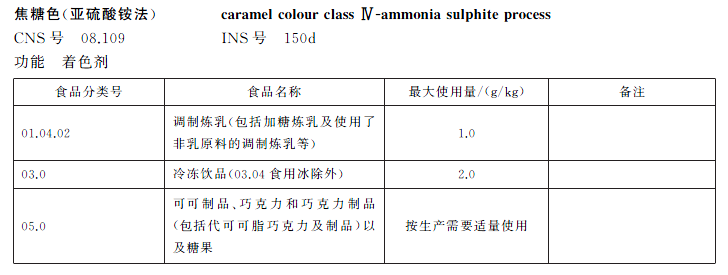 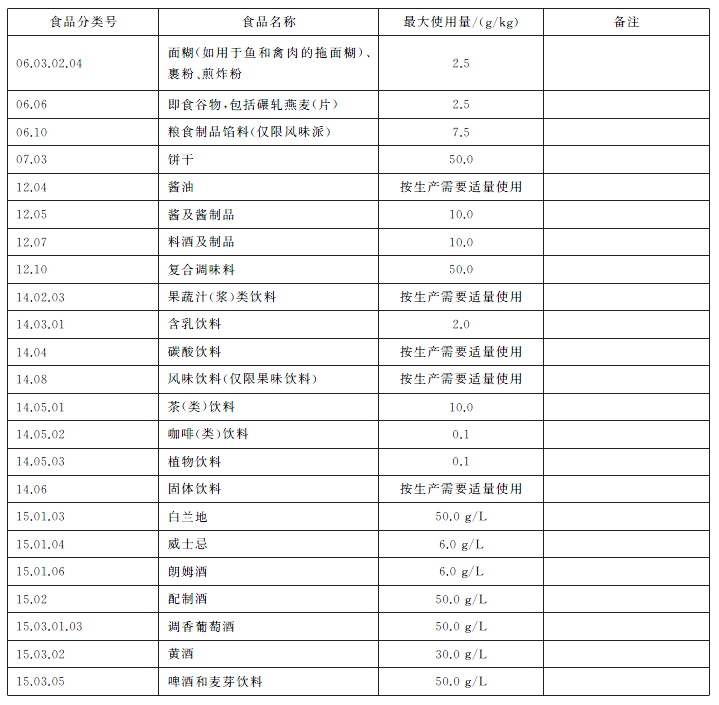   三、证明技术上确有必要和使用效果的资料或者文件证明技术上确有必要和使用效果的资料或者文件3.1 焦糖色简介焦糖色是一种在食品工业中应用范围十分广泛的天然着色剂。根据《食品安全国家标准 食品添加剂 焦糖色》（GB1886.64-2005）定义，焦糖色（亚硫酸铵法）是以蔗糖、淀粉糖浆、木糖母液等碳水化合物为原料，在氨化合物亚硫酸盐同时存在下，加或不加酸（碱）而制得的。焦糖色（亚硫酸铵法）通常为黑褐色的液体、粉末或颗粒，有一种焦糖的焦香味。注：本材料中无特殊说明，均指“焦糖色”指“焦糖色（亚硫酸铵法）”。3.2 焦糖色的作用机理焦糖色可通过加热碳水化合物单独制成或者在食用的酸、碱、盐参与下合成，是一种褐变反应（Browning Reaction)。其程度与温度和糖的种类有关，如焦糖在160℃可以形成葡萄糖和低聚糖，在185℃~190℃形成异蔗聚糖（C12H20O10），在200℃左右聚合成焦糖烷（C24H36O18）和焦糖稀（C26H50O25），200℃以上则形成焦糖块（C24H26O12）。焦糖色作为复杂的混合型化合物，其中有些是以胶体聚集体形式存在，其呈色成分和机理是相当复杂，在300～620nm范围内均有不同的吸收值。我国标准采用0.1%焦糖溶液（W/V）在610nm波长下通过1cm比色皿所得到的吸光度与浓度比值，作为焦糖色的颜色特征指标。焦糖色通常为黑褐色至黑色的液体或固体，焦糖色粘度低，流动性大，对光和热稳定。易溶于水，在水中的分散性很好，无混浊或沉淀.高浓度水溶液呈红棕色，低浓度呈透明黄色状液体，颜色与橡木桶陈酿后酒体颜色接近。因此非常适合添加于以水和乙醇为主要成分的酒精饮料中。基于以上各种优点以及长期使用效果，焦糖色成为国际上蒸馏酒最常用的着色剂，加入合适的比例焦糖色，从而使终产品的色泽标准化，赋予产品更好的色泽吸引消费者。3.3 龙舌兰酒概况墨西哥是“一带一路”拉美区域的重要大国之一，双边经贸往来更趋多样化。墨西哥正积极探索中国需要的产品，希望通过两国间日益深入的了解与合作发现更多互补的商品。龙舌兰酒是墨西哥的国酒，被称为墨西哥的灵魂。龙舌兰酒的传统工艺是以龙舌兰（agave）为原料经过蒸馏制作而成的一款蒸馏酒。其主要工艺是取成熟后龙舌兰的中心部位，放入炉中蒸煮形成浓缩糖浆，然后转移到大桶中进行发酵，发酵成完成后经两次蒸馏出新酒，然后在橡木桶中陈酿（酒中有害成分逐步散发，橡木中香味和呈色成分萃取到酒中），经至少一年后勾调灌装。由于橡木桶的制作工艺差异及贮藏时间差异，导致酒体颜色批次间存在较大差异，因此在勾调时添加焦糖色保证灌装酒批次间外观一致。自2013年中墨签署协议，中国取消对墨西哥龙舌兰酒的进口限制后，仅一年时间，龙舌兰酒对华出口就增长了104.2%，从5.2万升增加到10.7万升，出口额从去年同期的150万美元增加到280万美元。然而由于龙舌兰酒不在我国GB2760中焦糖色允许使用的食品分类中，无法得到我国法规认可确认，限制了产品的进口和销售。因此，为了加强两国间贸易互补合作，满足人民对美好生活的向往，促进产品合规性销售，特提交扩大焦糖色至龙舌兰酒的申请。3.4 焦糖色（亚硫酸铵法）在龙舌兰酒中的使用优势根据我国GB2760-2014，如白兰地（15.01.03）、威士忌（15.01.04）、朗姆酒（15.01.06）等具有橡木桶陈酿工艺的蒸馏酒中主要的着色剂是焦糖色。这主要在于焦糖色易溶于水，水溶液透明无混浊或沉淀，颜色与橡木桶陈酿后酒体颜色接近，对光和热稳定，特别适合添加于酒精饮料作为色泽标准化的着色剂。基于焦糖色的各种优点以及长期使用效果，成为国际上蒸馏酒最常用的着色剂。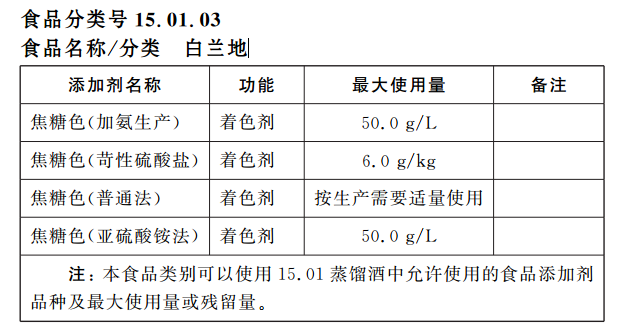 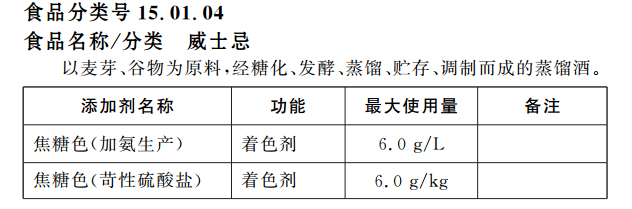 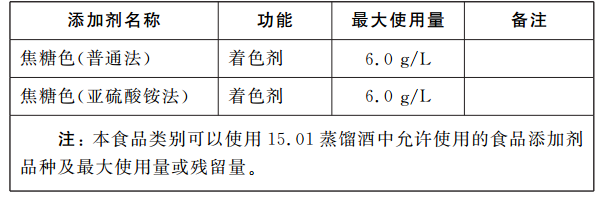 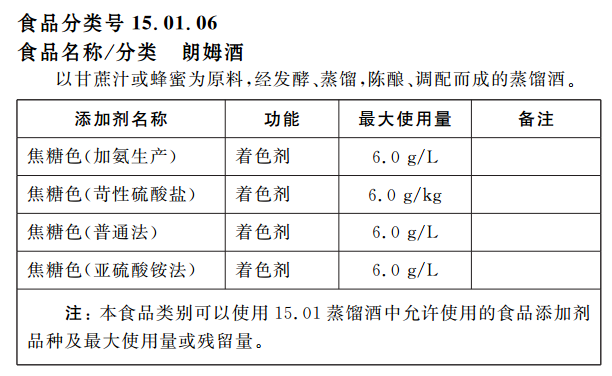 3.5 使用效果试验报告3.5.1 试验方法对比刚蒸馏新酒、陈酿一段时间的样品，以及添加不同浓度β-胡萝卜素和焦糖色的样品的颜色。论证选择使用焦糖色作为龙舌兰酒外观标准化的必要性，确认最大使用量。不同分组样品具体如下：第1组：未经橡木桶陈酿的龙舌兰酒第2组：经橡木桶陈酿不同年份的龙舌兰酒第3组：分别添加β-胡萝卜素0.3 g/kg、0.6 g/kg、0.9 g/kg的酒样第4组：分别添加焦糖色（亚硫酸铵法）0.5 g/kg、1.0 g/kg、1.5 g/kg、2.0 g/kg、4.0g/kg和8.0g/kg的酒样3.5.2 材料仪器龙舌兰新酒、橡木桶、β-胡萝卜素、焦糖色（亚硫酸铵法）。测色仪（柯尼卡美能达CM-5）3.5.3 测色仪原理测色仪能够测试出透明液体的色彩强度。将样品注入比色皿中，放置在仪器的透射区作透射测量，即可测试到透明液体样品的色彩强度。测得的数据L* 表示液体样品的明暗亮度；a* 表示样品中的红色或绿色强度；b* 表示的黄色或蓝色强度。3.5.4 实验结果外观评价表1为未经橡木桶陈酿的龙舌兰酒，澄清透明，颜色一致。表2为经橡木桶陈酿不同年份的龙舌兰酒，可以看出经过不同陈酿时间酒样呈深浅不一的棕褐色；即使陈酿时间相同的酒样，由于橡木桶制作工艺、使用年限等因素，颜色也存在较大差异。表3为添加不同浓度β-胡萝卜素的酒样，样品呈现亮黄色，与橡木桶陈酿后的样品棕色差异较大；且在墨西哥不允许在龙舌兰酒中使用。表4为添加不同浓度焦糖色的酒样，样品呈现由浅到深的棕褐色。浓度为0.25 g/kg、0.5 g/kg、1.0 g/kg、2.0 g/kg的焦糖色与龙舌兰在成熟过程后的颜色相似，也符合原产地墨西哥关于龙舌兰酒添加剂使用的法规规定。焦糖色级为2.0以上的样品颜色强度过深，与成熟过程中或结束时得到的色调不一致。除此之外，这些浓度超过了龙舌兰的一般实际使用的限度。表1  未经橡木桶陈酿的龙舌兰酒表2经橡木桶陈酿不同年份的龙舌兰酒表3添加不同浓度β-胡萝卜素的酒样表4  添加不同浓度焦糖色的酒样色度值分析图1表示各组样品的L*明暗亮度值表示颜色深浅程度，经橡木桶陈酿的龙舌兰酒在100左右，经过陈酿的龙舌兰酒约在70~98范围，添加了0.3 g/kg、0.6 g/kg、0.9 g/kg的β-胡萝卜素的样品60~80。添加了焦糖色的样品，L*从95逐步降为0，其中，0.25 g/kg~0.5 g/kg范围与陈酿酒样明暗程度接近。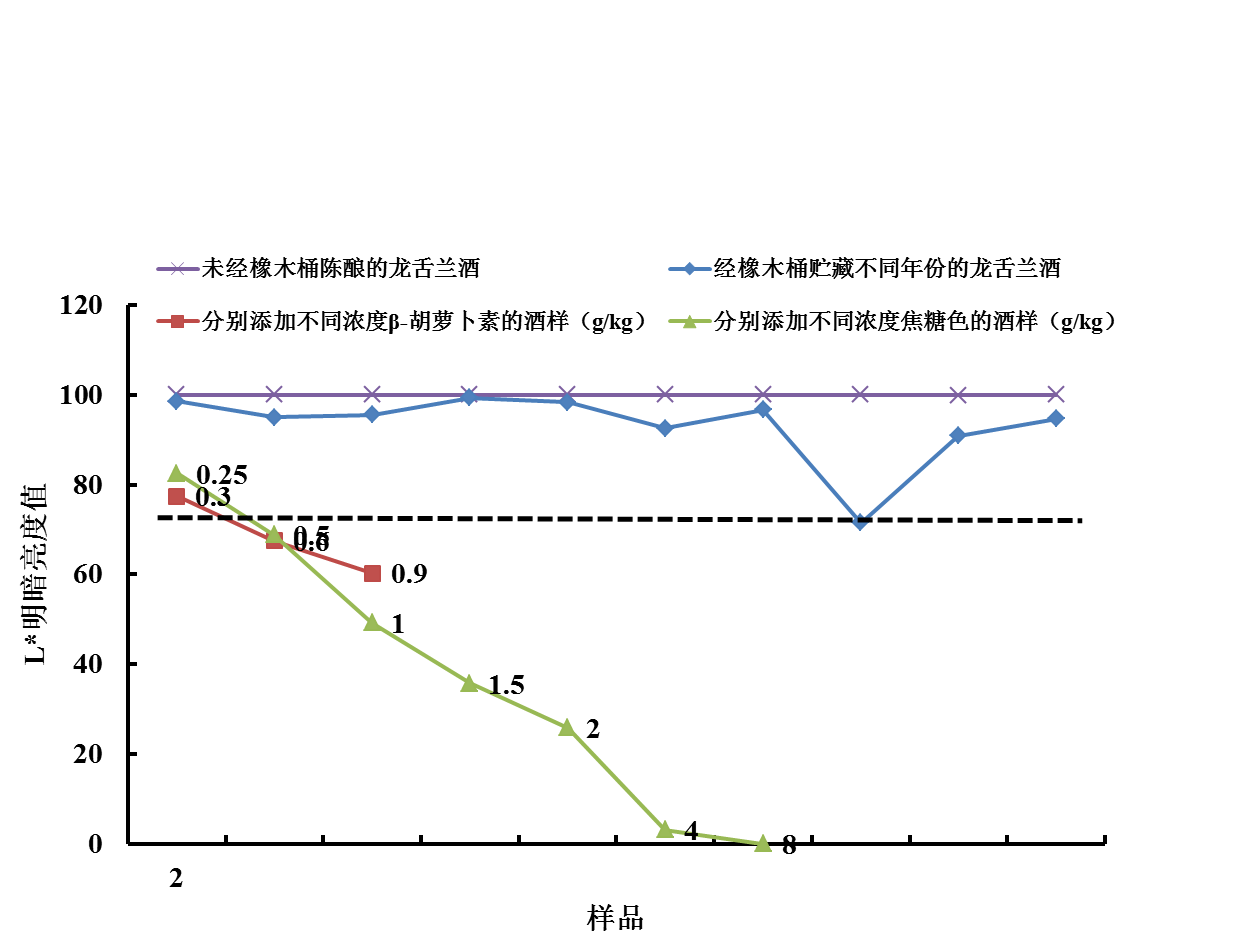 图1 各组样品的L*明暗亮度值图2体现a*和b*值样品的空间色彩特征。经橡木桶陈酿的龙舌兰酒集中在一起，经过陈酿的龙舌兰酒集中于圆圈区域内，添加了0.25 g/kg、0.5 g/kg焦糖色酒样位于区域内，某些贮藏年份较长的酒，颜色需要更高浓度的焦糖色。添加了0.3 g/kg、0.6 g/kg、0.9 g/kg的β-胡萝卜素的样品分布于区域外。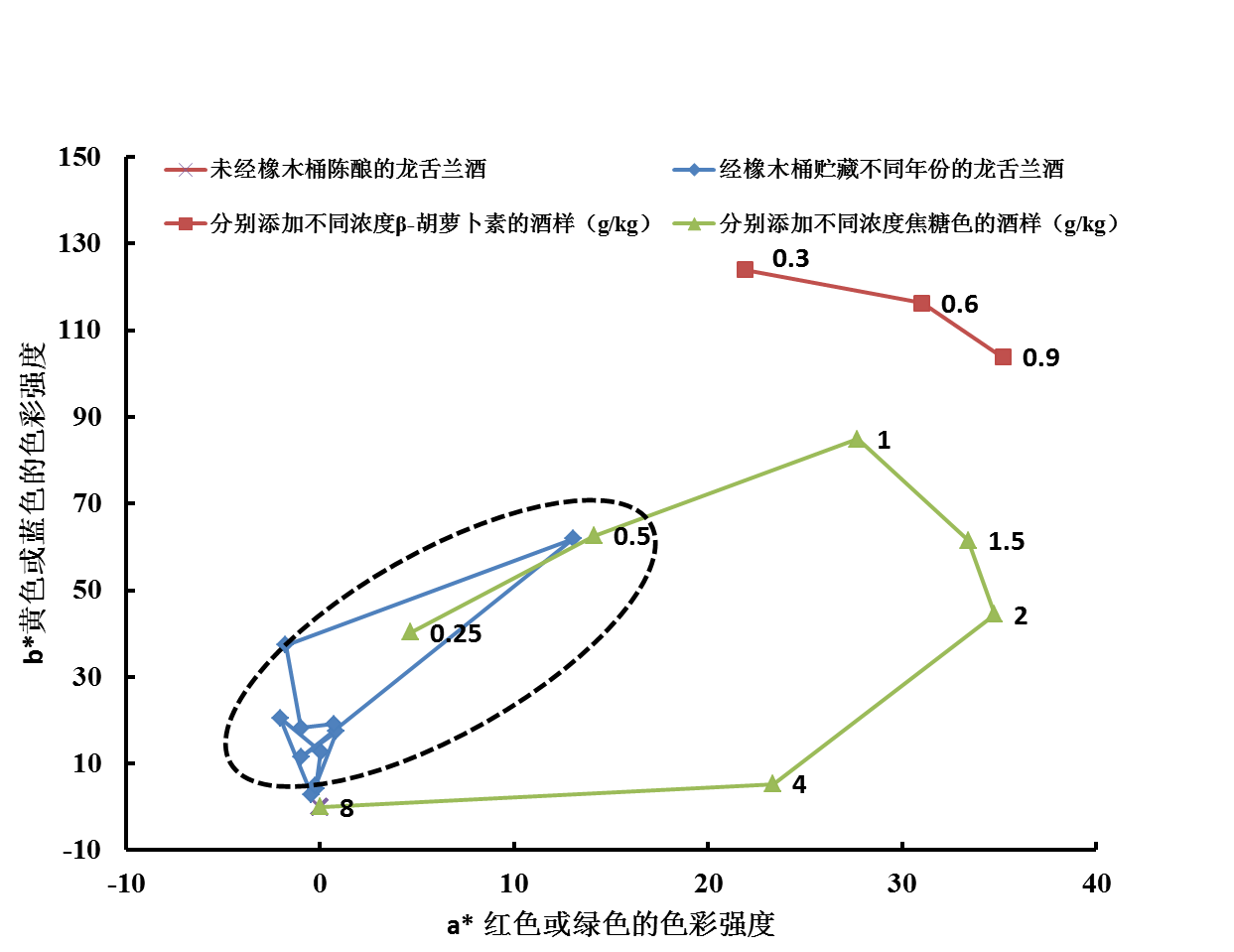 图2 各组样品a*红绿和b*黄蓝值综合以上说明，添加焦糖色后产品的色彩特征能够标准化。工艺上的简单可行，品质上的安全稳定，并有多年在龙舌兰酒中成功使用经验。基于食品添加剂使用原则，在达到预期效果的前提下应尽可能降低添加物在食品中的使用量。考虑在实际生产使用中误差和其他饮料酒限量要求（6.0g/kg-30g/kg），因此，申请扩大焦糖色在龙舌兰酒中1.0g/kg添加限量是安全合适的。四、质量规格要求、生产工艺和检验方法，食品中该添加剂的检验方法或者相关情况说明质量规格要求、生产工艺和检验方法，食品中该添加剂的检验方法或者相关情况说明4.1 质量规格要求、生产工艺和检验方法符合我国GB 1886.64-2015 《食品安全国家标准 食品添加剂 焦糖色》（附件1）的要求。4.2 使用工艺龙舌兰酒的生产工艺是取成熟后龙舌兰的中心部位，放入炉中蒸煮形成浓缩糖浆，然后转移到大桶中进行发酵，发酵成完成后经两次蒸馏出新酒，然后在橡木桶中陈酿（酒中有害成分逐步散发，橡木中香味和呈色成分萃取到酒中），经至少一年后勾调灌装。在灌装前，通过添加焦糖色保证灌装酒批次间外观一致。具体流程如下：4.3 食品中该添加剂的检验方法或者相关情况说明根据对食品安全国家标准、国家标准、行业标准和进出口标准检索，国内尚未颁布制定检测方法。国际上也无食品中焦糖色的检测方法标准。故现阶段无法提供食品中焦糖色的检验方法与报告。且由于焦糖色的加入起着色的作用，结合工艺必要性实验，超量使用焦糖色对产品无益，在蒸馏酒中一般避免过量使用，安全风险较低。我单位将定期跟进国家食品安全标准的更新情况，若有最新相关标准发布，将确保产品符合法规要求。通用名称：焦糖色（亚硫酸铵法）英文名称：Caramel colour class Ⅳ-ammonia sulphite processINS号：150dCNS号：08.109食品分类号食品名称最大使用量/（g/kg）15.01.07其他蒸馏酒（龙舌兰酒）1.0g/kg编号色度值色度值色度值瓶中样品池编号Lab瓶中样品池1100.00-0.030.04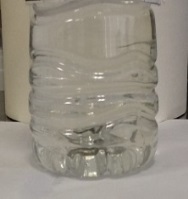 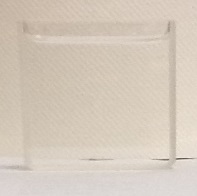 2100.020.01-0.09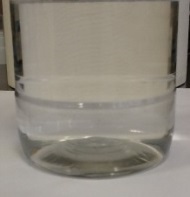 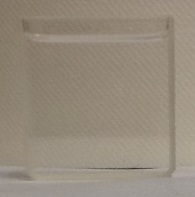 3100.01-0.01-0.04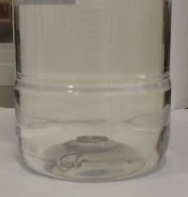 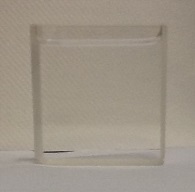 4100.01-0.02-0.03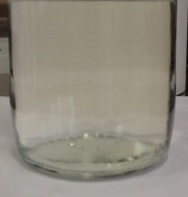 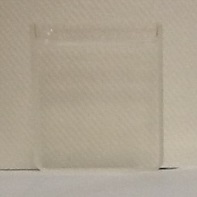 5100.00-0.01-0.05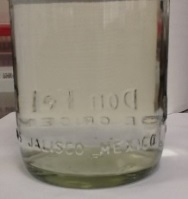 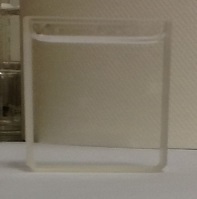 6100.00-0.03-0.03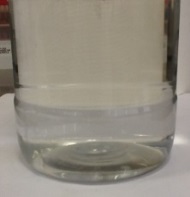 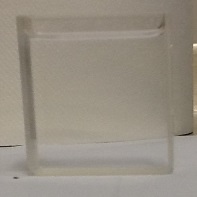 7100.020.02-0.09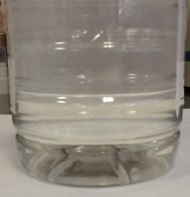 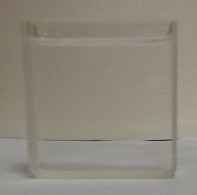 8100.020.00-0.05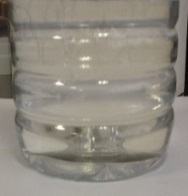 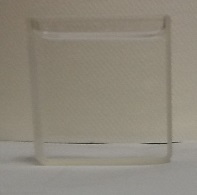 999.970.01-0.07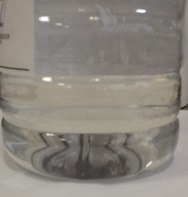 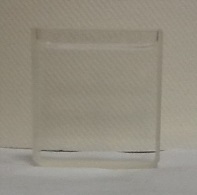 10100.000.00-0.05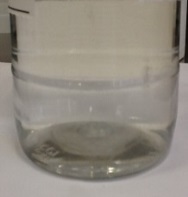 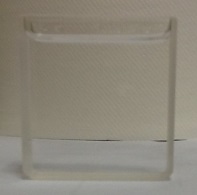 编号陈酿时间色度值色度值色度值瓶中样品池编号陈酿时间Lab瓶中样品池12.5个月98.54-0.224.27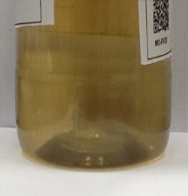 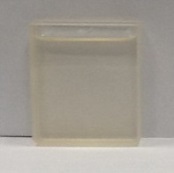 25个月95.010.0512.72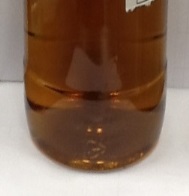 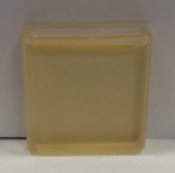 35个月95.56-2.0620.55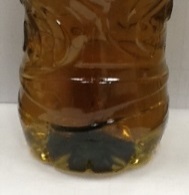 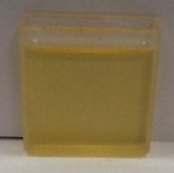 45个月99.39-0.432.77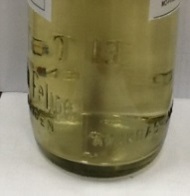 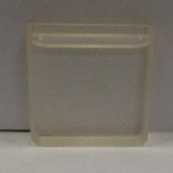 55个月98.36-0.234.90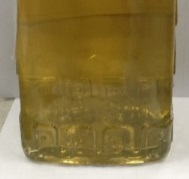 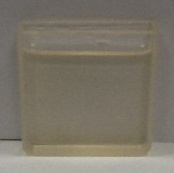 66个月92.600.8517.45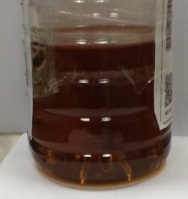 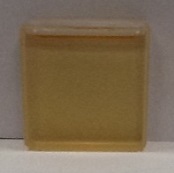 78个月96.70-0.9611.62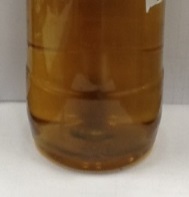 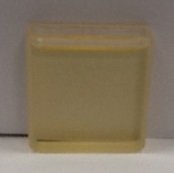 84年71.5613.0561.85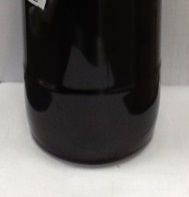 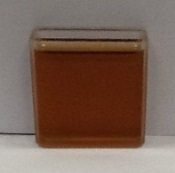 95年5个月90.94-1.7837.34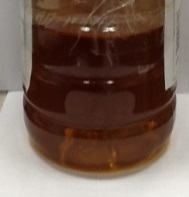 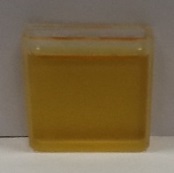 105年8个月94.68-0.9718.24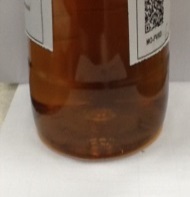 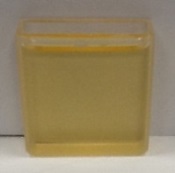 编号添加量色度值色度值色度值酒品样品池编号添加量Lab酒品样品池10.3g/kg77.4421.91124.00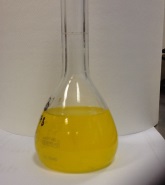 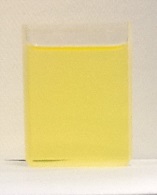 20.6 g/kg67.4831.03116.35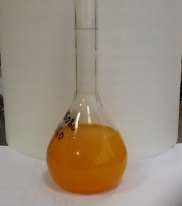 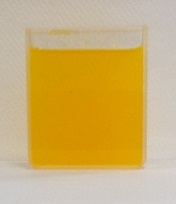 30.9 g/kg60.2435.20103.86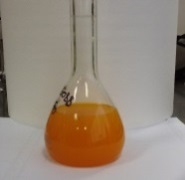 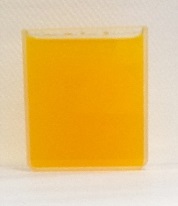 编号添加量色度值色度值色度值瓶中样品池编号添加量Lab瓶中样品池10.25g/kg82.514.6940.30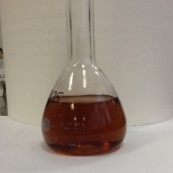 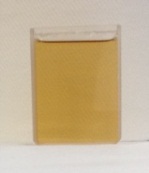 20.5 g/kg68.8814.1162.62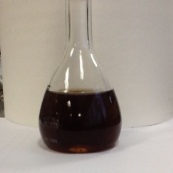 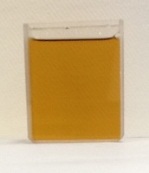 31.0 g/kg49.2827.7084.97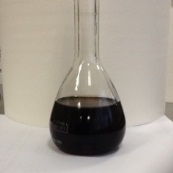 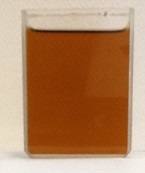 41.5 g/kg35.7233.4261.58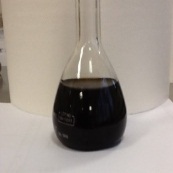 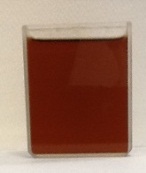 52.0 g/kg25.8034.7744.49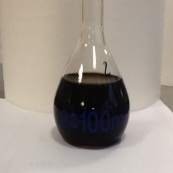 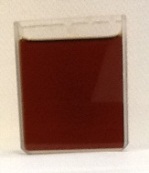 64.0 g/kg3.0923.355.33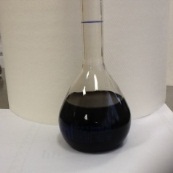 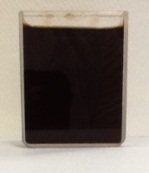 78.0 g/kg0.000.000.00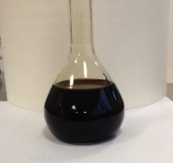 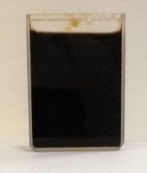 